Тема: Узоры ненецкого народа.Цель: Приобщение к культурным традициям народов севера.  Задачи.1.Познакомить с декоративно – прикладным искусством ненцев.2.Развивать творческие способности, мышление, моторику. 3.Воспитывать уважение к народам севера.	Ход занятия.1.Организационный момент.2.Беседа.Представьте себе, что к нам зайдет в класс незнакомый человек. Сможем ли мы по внешнему виду определить, кем он работает? (ответы детей). Действительно в нашей обычной одежде нет таких признаков, которые бы рассказали о человеке. А у ненцев, проживающих на Ямале, есть такие знаки на одежде и утвари, в которых зашифрован рассказ о хозяине этой одежды.  Хотите научиться расшифровывать эти тайные знаки?Ненецкие женщины сами шьют одежду для всей семьи и в совершенстве  владеют искусством составления из кусочков темного и светлого меха родового узора. Украшают в основном праздничную одежду. С ранних лет мамы и бабушки обучают девочек шитью. Объясняют им значение разных  узоров.  Как правило, ненецкие узоры составляются из треугольников, прямоугольников и ромбов. 3.Демонстрация узоров воспитателем.Узор »чум» и «головки» обозначают ненцев и их жилье. Этот узор самый распространенный среди всех жителей тундры. Некоторые узоры указывают на род занятий. Оленеводы на своей одежде используют такие узоры:«оленьи рога», «след оленя».Охотники используют такие узоры:«заячьи уши» , »грудь песца».Рыбаки используют узоры:«рябь воды», «щучьи зубы»	4.Просмотр видео фильмов.А сейчас  я  предлагаю  посмотреть два видеофильма о жизни рыбаков и оленеводов.Вопросы после просмотра:Часто ли встречается в фильме нарядная национальная одежда? Почему?Узоры и вышивка встречается  на праздничной одежде, А в фильмах показана повседневная одежда для работы.  5.Подробный рассказ об украшении чумов.Заметил ли кто, когда украшают чум?Чум украшают по праздникам. Рассказывает воспитатель о том , как украшают чум охотники, рыбаки, оленеводы.Оленеводы          Рыбаки        Охотники6.Физкультминутка.У оленя дом большойОн глядит в свое окно Зайчик по полю бежитИ ушами шевелитТук, тук дверь откройТам в лесу охотник злойЗайка, зайка забегайЛапу мне давай.7.Творческое задание «украшение чума»Создание орнамента по мотивам  ненецкого узора, указывая на род занятий данной семьи.Украсим к празднику чумы, для этого по жеребьевке разделимся на 3 семьи.Воспитатель объясняет способ составления узора.Дети  украшают чум. Объясняют  кто какой узор использовал.8.Выставка работ.9Итог занятия.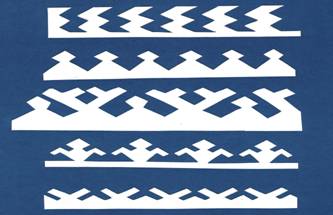 